คู่มือการยืมทรัพย์สินของทางราชการ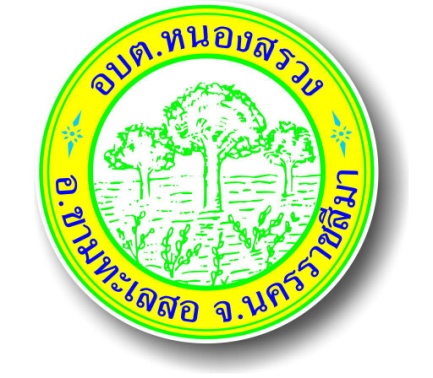 จัดทำโดยองค์การบริหารส่วนตำบลหนองสรวงอำเภอขามทะเลสอ  จังหวัดนครราชสีมาคำนำ		ตามพระราชบัญญัติการจัดซื้อจัดจ้างและการบริหารพัสดุภาครัฐ พ.ศ.2560 ประกอบกับระเบียบกระทรวงการคลังว่าด้วยการจัดซื้อจัดจ้างและการบริหารพัสดุภาครัฐ พ.ศ.2560 ได้กำหนดหลักเกณฑ์ในการยืมทรัพย์สินของทางราชการไว้  เพื่อให้การปฏิบัติเป็นไปในแนวทางเดียวกันและเพื่อเป็นการรักษาทรัพย์สินของทางราชการไม่ให้ชำรุด สูญหาย		องค์การบริหารส่วนตำบลหนองสรวง  ได้เล็งเห็นถึงความสำคัญของปัญหาดังกล่าว จึงได้จัดทำคู่มือการยืมทรัพย์สินของทางราชการขึ้น  เพื่อเผยแพร่และเป็นแนวทางให้แก่เจ้าหน้าที่ของหน่วยงานและประชาชนได้รับทราบถึงหลักเกณฑ์ในการยืมทรัพย์สินของทางราชการองค์การบริหารส่วนตำบลหนองสรวงผู้จัดทำคู่มือการยืมทรัพย์สินของทางราชการขององค์การบริหารส่วนตำบลหนองสรวงวัตถุประสงค์เพื่อจัดทำคู่มือการใช้ทรัพย์สินทางราชการขององค์การบริหารส่วนตำบลหนองสรวงเพื่อกำหนดแนวทางในการยืมทรัพย์สินของราชการขององค์การบริหารส่วนตำบลหนองสรวงเพื่อป้องกันการสูญหายของทรัพย์สินทางราชการขององค์การบริหารส่วนตำบลหนองสรวงข้อกฎหมายและระเบียบพระราชบัญญัติการจัดซื้อจัดจ้างและการบริหารพัสดุภาครัฐ พ.ศ.2560ระเบียบกระทรวงการคลังว่าด้วยการจัดซื้อจัดจ้างและการบริหารพัสดุภาครัฐ พ.ศ.2560นิยามศัพท์	ทรัพย์สินของราชการ  หมายถึง  ทรัพย์สินขององค์การบริหารส่วนตำบลหนองสรวง ซึ่งเป็นพัสดุในการดูแล และครอบครองขององค์การบริหารส่วนตำบลหนองสรวง	พัสดุ  หมายถึง วัสดุ และครุภัณฑ์	วัสดุ  หมายถึง  สิ่งของที่มีลักษณะโดยสภาพไม่คงทนถาวร หรือตามปกติมีอายุการใช้งานไม่ยืนนาน สิ้นเปลือง หมดไป หรือเปลี่ยนสภาพไปในระยะเวลาอันสั้น ตามการจำแนกประเภทรายจ่ายตามงบประมาณที่สำนักงบประมาณกำหนด	ครุภัณฑ์ หมายถึง สิ่งของที่มีลักษณะโดยสภาพคงทนถาวร หรือตามปกติมีอายุการใช้งานยืนนานไม่สิ้นเปลือง หมดไป หรือเปลี่ยนสภาพไปในระยะเวลาอันสั้น ตามการจำแนกประเภทรายจ่ายตามงบประมาณที่สำนักงบประมาณกำหนด	ผู้ให้ยืม หมายถึง องค์การบริหารส่วนตำบลหนองสรวงผู้ยืม  หมายถึง  ข้าราชการ พนักงานจ้างตามภารกิจ คนงานที่ปฏิบัติหน้าที่ในองค์การบริหารส่วนตำบลหนองสรวง ประชาชนทั่วไป หน่วยงานภาครัฐ และภาคเอกชน โดยไม่ขัดต่อกฎหมาย และระเบียบ กำหนดไว้หลักเกณฑ์การให้ยืมพัสดุ	หลักเกณฑ์การให้ยืมพัสดุที่เหมาะสมกับวัตถุประสงค์ของการนำไปใช้ผู้ยืมพัสดุจะต้องเขียนยืม ตามแบบฟอร์มที่ทางองค์การบริหารส่วนตำบลหนองสรวงกำหนดผู้ยืมต้องแนบเอกสารหลักฐานประกอบการยืม ได้แก่ สำเนาบัตรประชาชนพร้อมลงลายมือรับรองสำเนาถูกต้องการยืมพัสดุ มีกำหนดในการให้ยืม จำนวน 7 วัน ยกเว้นหากมีความจำเป็นต้องใช้เกินกว่า 7 วัน ให้ระบุเหตุผลแก่เจ้าหน้าที่ผู้รับเรื่อง เป็นรายกรณีการยืมพัสดุ จะต้องได้รับการอนุมัติจากผู้มีอำนาจลงนามเท่านั้น-2-หลักเกณฑ์การคืนพัสดุผู้ยืมพัสดุ จะต้องส่งมอบสิ่งของที่ยืม ตามกำหนดที่ระบุ โดยพัสดุนั้น ๆ จะต้องมีสภาพคงเดิม ไม่ชำรุดเสียหาย หากเกิดการชำรุดเสียหาย ให้ผู้ยืมทำการซ่อมแซมให้คงสภาพเดิม หรือหากสูญหาย ผู้ยืมต้องชดใช้ให้แก่องค์การบริหารส่วนตำบลหนองสรวง โดยการจัดหาพัสดุประเภท ชนิด และปริมาณเดียวกันมาคืน หรือชดใช้ตามข้อความที่ระบุไว้ในแบบฟอร์ม หรือข้อตกลงที่ได้จัดทำขึ้นหากผู้ยืม ไม่นำพัสดุส่งคืนภายใน 7 วัน หรือตามที่ระบุไว้ ให้เจ้าหน้าที่ที่รับผิดชอบ รายงานผู้มีอำนาจอนุมัติทราบ เพื่อสั่งการต่อไปแบบฟอร์มใบยืมพัสดุ/ครุภัณฑ์เขียนที่  องค์การบริหารส่วนตำบลหนองสรวง299 หมู่ 1 ต.หนองสรวง  อ.ขามทะเลสอ จ.นครราชสีมา 30280						วันที่..............เดือน....................................พ.ศ. ...........เรื่อง  ขอยืมพัสดุ/ครุภัณฑ์เรียน  นายกองค์การบริหารส่วนตำบลหนองสรวง	ข้าพเจ้า (นาย/นาง/นางสาว)...........................................นามสกุล................................อายุ...........ปีอยู่บ้านเลขที่.................หมู่ที่...........ตรอก/ซอย...........................ถนน............................ตำบล.......................อำเภอ................................จังหวัด....................................หมายเลขโทรศัพท์..................................................พร้อมนี้ได้แนบหลักฐานมาด้วย  สำเนาบัตรประจำตัวประชาชน   สำเนาบัตรข้าราชการ    อื่น ๆ ระบุ.......................................................................มีความประสงค์ขอยืมพัสดุ/ครุภัณฑ์ ขององค์การบริหารส่วนตำบลหนองสรวง เพื่อ...............................................................................................................................ดังรายการต่อไปนี้.................................................................รหัสครุภัณฑ์......................................จำนวน.....................................................................................รหัสครุภัณฑ์......................................จำนวน.....................................................................................รหัสครุภัณฑ์......................................จำนวน.....................................................................................รหัสครุภัณฑ์......................................จำนวน.....................................................................................รหัสครุภัณฑ์......................................จำนวน....................โดยมีกำหนดยืม  ตั้งแต่วันที่.............................................ถึงวันที่.....................................................โดยผู้ยืมจะต้องรับผิดชอบ หากพัสดุ/ครุภัณฑ์ที่ท่านยืมเกิดการชำรุดเสียหาย ผู้ยืมจะต้องทำการซ่อมแซมให้มีสภาพดังเดิม หรือหากอยู่ในสภาพไม่สามารถซ่อมแซมได้ ผู้ยืมจะต้องทำการชดใช้พัสดุ/ครุภัณฑ์ที่ยืมไป ให้แก่องค์การบริหารส่วนตำบลหนองสรวงลงชื่อ.................................................ผู้ยืม  			ลงชื่อ...............................................ผู้รับเรื่อง  (.........................................................)    			(...........................................................)ความคิดเห็น...............................................			ความคิดเห็น...............................................   ลงชื่อ..............................................			    ลงชื่อ............................................           (นายธนันต์พัฒน์   พรมพิลา)				   (นางสมคิด  เมธาวิรัตน์)รองปลัดองค์การบริหารส่วนตำบลหนองสรวง                      นายกองค์การบริหารส่วนตำบลหนองสรวงบันทึกการส่งคืนพัสดุ/ครุภัณฑ์ ครบถ้วน                        ไม่ครบถ้วน  เพราะ ................................................................................................................................ อยู่ในสภาพปกติ อยู่ในสภาพชำรุด..........................................................................................................................................................................................................................................................................................................................................................................................................................................................................................................................ลงชื่อ...................................................ผู้รับคืน 		ลงชื่อ...............................................ผู้ส่งคืน   (.........................................................)    			(...........................................................)ทะเบียนคุมการยืมใช้พัสดุประจำปีงบประมาณ....................................ลำดับที่รายการหมายเลขหรือรหัสจำนวนยืมยืมคืนคืนหมายเหตุลำดับที่รายการหมายเลขหรือรหัสจำนวนวันที่ยืมชื่อผู้ยืมวันที่คืนชื่อผู้คืนหมายเหตุ